مجموع ساعات العمل:  (               )QFO-SR-DR-013رمز النموذج:اسم النموذج: مطالبة مالية لمساعد الباحث وكشف بساعات عمله الشهري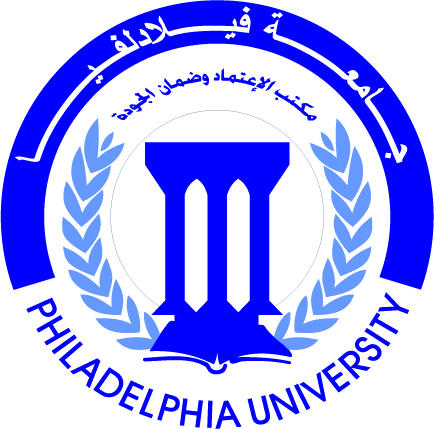 جامعة فيلادلفياPhiladelphia  University2رقم الإصدار:   (Revision)الجهة المصدرة:  عمادة البحث العلمي والدراسات العلياجامعة فيلادلفياPhiladelphia  University2018-10-31التاريخ:الجهة المدققة:  عمادة التطوير والجودة جامعة فيلادلفياPhiladelphia  University1- 3عدد صفحات النموذج:الجهة المدققة:  عمادة التطوير والجودة جامعة فيلادلفياPhiladelphia  University1- معلومات عن مشروع البحث1- معلومات عن مشروع البحث1- معلومات عن مشروع البحث1- معلومات عن مشروع البحث1- معلومات عن مشروع البحث1- معلومات عن مشروع البحث1- معلومات عن مشروع البحث1- معلومات عن مشروع البحث1- معلومات عن مشروع البحث1- معلومات عن مشروع البحثاسم الباحث:الرتبة الأكاديمية:الرتبة الأكاديمية:الرتبة الأكاديمية:القسم:الكليـــــــــــــــــــــــــــة:الكليـــــــــــــــــــــــــــة:عنوان المشروع:مدة المشروع:(                ) شهراً      من:................. إلى:.....................(                ) شهراً      من:................. إلى:.....................(                ) شهراً      من:................. إلى:.....................(                ) شهراً      من:................. إلى:.....................(                ) شهراً      من:................. إلى:.....................(                ) شهراً      من:................. إلى:.....................(                ) شهراً      من:................. إلى:.....................(                ) شهراً      من:................. إلى:.....................(                ) شهراً      من:................. إلى:.....................مبلغ الدعم المخصص للمشروع:مبلغ الدعم المخصص للمساعدين:مبلغ الدعم المخصص للمساعدين:مبلغ الدعم المخصص للمساعدين:مبلغ الدعم المخصص للمساعدين:2- معلومات شخصية عن مساعد الباحث2- معلومات شخصية عن مساعد الباحث2- معلومات شخصية عن مساعد الباحث2- معلومات شخصية عن مساعد الباحث2- معلومات شخصية عن مساعد الباحث2- معلومات شخصية عن مساعد الباحث2- معلومات شخصية عن مساعد الباحث2- معلومات شخصية عن مساعد الباحث2- معلومات شخصية عن مساعد الباحث2- معلومات شخصية عن مساعد الباحثاسم مساعد الباحث:رقم الهاتف:البريد الإلكتروني:المؤهل العلمي:هل هو طالب في الجامعة: نعم  لاالرقم الجامعي:(إن كان طالباً)هل يتقاضى جراية أو مساعدةهل يتقاضى جراية أو مساعدة نعم  لا3- الأعمال التي قام بها مساعد الباحث خلال شهر ................................... سنة .............................................3- الأعمال التي قام بها مساعد الباحث خلال شهر ................................... سنة .............................................3- الأعمال التي قام بها مساعد الباحث خلال شهر ................................... سنة .............................................3- الأعمال التي قام بها مساعد الباحث خلال شهر ................................... سنة .............................................الرقماليوم والتاريخعدد الساعاتالمهمات الرقماليوم والتاريخعدد الساعاتالمهمات التي قام بها مساعد الباحثتوقيع مساعد الباحث الفني: التاريخ:        /    / توقيع الباحــث الرئيـــــــــــــس: التاريخ:         /    / 4- لاستعمال عمادة البحث العلمي والدراسات العليا4- لاستعمال عمادة البحث العلمي والدراسات العليا4- لاستعمال عمادة البحث العلمي والدراسات العليا4- لاستعمال عمادة البحث العلمي والدراسات العليا4- لاستعمال عمادة البحث العلمي والدراسات العليا4- لاستعمال عمادة البحث العلمي والدراسات العليا4- لاستعمال عمادة البحث العلمي والدراسات العليا4- لاستعمال عمادة البحث العلمي والدراسات العليا4- لاستعمال عمادة البحث العلمي والدراسات العليا المعلومات المذكورة أعلاه صحيحة المعلومات المذكورة أعلاه صحيحة المعلومات المذكورة أعلاه صحيحة المعلومات المذكورة أعلاه صحيحة المعلومات المذكورة أعلاه صحيحة المعلومات المذكورة أعلاه صحيحة المعلومات المذكورة أعلاه صحيحة المعلومات المذكورة أعلاه صحيحة المعلومات المذكورة أعلاه صحيحةمجموع ساعات العمل: مجموع ساعات العمل: ................................................................................................................................................................................................................................أجرة الساعــــــــــــــــــــة:أجرة الساعــــــــــــــــــــة:................................................................................................................................................................................................................................المبلغ المستحــــــق: المبلغ المستحــــــق: ................................................................................................................................................................................................................................اسم الإداري:التوقيع:التوقيع:التاريخ:التاريخ:      /    / توصية عميد البحث العلمي:توصية عميد البحث العلمي:توصية عميد البحث العلمي:توصية عميد البحث العلمي:توصية عميد البحث العلمي:توصية عميد البحث العلمي:توصية عميد البحث العلمي:توصية عميد البحث العلمي:توصية عميد البحث العلمي:السيد مدير الدائرة الماليةأرجو صرف مبلغ ......................................... للسيد/ للسيدة/ الآنسة: ........................................................من مخصصات مشروع البحث المذكور لقاء عمله في هذا المشروعالسيد مدير الدائرة الماليةأرجو صرف مبلغ ......................................... للسيد/ للسيدة/ الآنسة: ........................................................من مخصصات مشروع البحث المذكور لقاء عمله في هذا المشروعالسيد مدير الدائرة الماليةأرجو صرف مبلغ ......................................... للسيد/ للسيدة/ الآنسة: ........................................................من مخصصات مشروع البحث المذكور لقاء عمله في هذا المشروعالسيد مدير الدائرة الماليةأرجو صرف مبلغ ......................................... للسيد/ للسيدة/ الآنسة: ........................................................من مخصصات مشروع البحث المذكور لقاء عمله في هذا المشروعالسيد مدير الدائرة الماليةأرجو صرف مبلغ ......................................... للسيد/ للسيدة/ الآنسة: ........................................................من مخصصات مشروع البحث المذكور لقاء عمله في هذا المشروعالسيد مدير الدائرة الماليةأرجو صرف مبلغ ......................................... للسيد/ للسيدة/ الآنسة: ........................................................من مخصصات مشروع البحث المذكور لقاء عمله في هذا المشروعالسيد مدير الدائرة الماليةأرجو صرف مبلغ ......................................... للسيد/ للسيدة/ الآنسة: ........................................................من مخصصات مشروع البحث المذكور لقاء عمله في هذا المشروعالسيد مدير الدائرة الماليةأرجو صرف مبلغ ......................................... للسيد/ للسيدة/ الآنسة: ........................................................من مخصصات مشروع البحث المذكور لقاء عمله في هذا المشروعالسيد مدير الدائرة الماليةأرجو صرف مبلغ ......................................... للسيد/ للسيدة/ الآنسة: ........................................................من مخصصات مشروع البحث المذكور لقاء عمله في هذا المشروعاسم عميد البحث العلمي والدراسات العليا:اسم عميد البحث العلمي والدراسات العليا:التوقيع:التاريخ:      /    /       /    / 